Spoštovani starši!Na Ljudski univerzi Koper deluje Karierni center za mlade – Karierni plac.  Z nosilcem projekta Javnim zavodom Cene Štupar-Centrom za izobraževanje Ljubljana ter projektnimi partnerji, Ljudsko univerzo Nova Gorica in Regionalno razvojno agencijo BSC Kranj mladim med 6. in 19. letom nudimo možnost individualnega informiranja, svetovanja s področja  načrtovanja in vodenja kariere ter pomoč pri odločanju. Karierni center za mlade namenjen tudi staršem učencev in dijakov ter strokovnim delavcem, ki otrokom pomagajo pri odločanju za nadaljnji karierni razvoj. Če želite informacije ali karierno svetovanje, ste dobrodošli v naših prostorih na Cankarjevi 33 v Kopru. Za vas smo tu ob ponedeljkih in sredah med 8.00 in 15.00, ob torkih in četrtkih pa tudi v popoldanskem času do 20.00. V teh urah nas lahko tudi pokličete ali nam pišete (Andreja Jakomin - 040 283 010; andreja.jakomin@lu-koper.si ali Tina Mržek - 05 612 80 13; tina.mrzek@lu-koper.si).Hkrati vas želimo povabiti na predavanje »Kako naj otrok najde svojo karierno pot«. Izvedeli boste, kako stati otroku ob strani, ga usmerjati, mu pomagati pri odločitvi na karierni poti ter kako mu pomagati, da prepozna svoje kompetence, veščine in interese. 
Predavanje bo potekalo 30. 5. 2019 ob 18.30 na Ljudski univerzi Koper. Prosimo za predhodne prijave na spletni strani www.lu-koper.si. Vse dejavnosti so brezplačne. Vabljeni!Strokovni sodelavci projekta Karierni placProjekt sofinancirata Evropska unija iz Evropskega socialnega sklada in Republika Slovenija. Izvaja se v okviru Operativnega programa za izvajanje evropske kohezijske politike v obdobju 2014-2020, prednostne osi: 10. »Znanje, spretnosti in vseživljenjsko učenje za boljšo zaposljivost«; prednostne naložbe: 10.1 »Izboljšanje enakega dostopa do vseživljenjskega učenja za vse starostne skupine pri formalnih, neformalnih in priložnostnih oblikah učenja, posodobitev znanja, spretnosti in kompetenc delovne sile ter spodbujanje prožnih oblik učenja, tudi s poklicnim svetovanjem in potrjevanjem pridobljenih kompetenc«; specifičnega cilja: 10.1.3 »Spodbujanje prožnih oblik učenja ter podpora kakovostni karierni orientaciji za šolajočo se mladino na vseh ravneh izobraževalnega sistema«.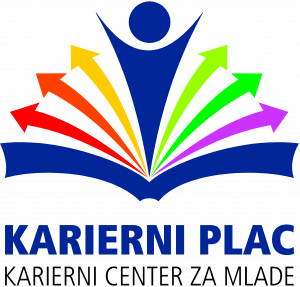 